КОМИТЕТ ЗДРАВООХРАНЕНИЯ ВОЛГОГРАДСКОЙ ОБЛАСТИПРИКАЗот 30 мая 2022 г. N 101нО ПРОВЕДЕНИИ НЕЗАВИСИМОЙ ОЦЕНКИ КАЧЕСТВА ОКАЗАНИЯ УСЛУГМЕДИЦИНСКИМИ ОРГАНИЗАЦИЯМИ, УЧАСТВУЮЩИМИ В РЕАЛИЗАЦИИТЕРРИТОРИАЛЬНОЙ ПРОГРАММЫ ГОСУДАРСТВЕННЫХ ГАРАНТИЙБЕСПЛАТНОГО ОКАЗАНИЯ ГРАЖДАНАМ МЕДИЦИНСКОЙ ПОМОЩИВ ВОЛГОГРАДСКОЙ ОБЛАСТИВо исполнение Федерального закона от 21 ноября 2011 г. N 323-ФЗ "Об основах охраны здоровья граждан в Российской Федерации", Федерального закона от 21 июля 2014 г. N 256-ФЗ "О внесении изменений в отдельные законодательные акты Российской Федерации по вопросам проведения независимой оценки качества оказания услуг организациями в сфере культуры, социального обслуживания, охраны здоровья и образования", Федерального закона от 12 января 1996 г. N 7-ФЗ "О некоммерческих организациях", в соответствии с приказом Минздрава России от 04 мая 2018 г. N 201н "Об утверждении показателей, характеризующих общие критерии оценки качества условий оказания услуг медицинскими организациями, в отношении которых проводится независимая оценка" (далее - приказ N 201н), приказом Министерства здравоохранения Российской Федерации от 30 декабря 2014 г. N 956н "Об информации, необходимой для проведения независимой оценки качества оказания услуг медицинскими организациями, и требованиях к содержанию и форме предоставления информации о деятельности медицинских организаций, размещаемой на официальных сайтах Министерства здравоохранения Российской Федерации, органов государственной власти субъектов Российской Федерации, органов местного самоуправления и медицинских организаций в информационно-телекоммуникационной сети "Интернет" (далее - приказ N 956н), приказом Минфина России от 07 мая 2019 г. N 66н "О составе информации о результатах независимой оценки качества условий осуществления образовательной деятельности организациями, осуществляющими образовательную деятельность, условий оказания услуг организациями культуры, социального обслуживания, медицинскими организациями, федеральными учреждениями медико-социальной экспертизы, размещаемой на официальном сайте для размещения информации о государственных и муниципальных учреждениях в информационно-телекоммуникационной сети "Интернет", включая единые требования к такой информации, и порядке ее размещения, а также требованиях к качеству, удобству и простоте поиска указанной информации", приказом Минфина России от 21 июля 2011 г. N 86н "Об утверждении порядка предоставления информации государственным (муниципальным) учреждением, ее размещения на официальном сайте в сети Интернет и ведения указанного сайта" (далее - приказ N 86н) и приказом комитета здравоохранения Волгоградской области от 09 июня 2021 г. N 52н "Об утверждении Положения об Общественном совете при комитете здравоохранения Волгоградской области по проведению независимой оценки качества условий оказания услуг медицинскими организациями" (далее - приказ N 52н) приказываю:1. Директору государственного бюджетного учреждения здравоохранения "Волгоградский областной медицинский информационно-аналитический центр", Волгоград (далее - ГБУЗ "ВОМИАЦ") Воронкову А.А.:1.1. Определить лицо, ответственное за сбор, обобщение и анализ данных по проведению независимой оценки качества оказания услуг медицинскими организациями;1.2. Обеспечить сбор и обработку результатов электронного анкетирования и анкет на бумажном носителе для каждой медицинской организации по показателям, характеризующим общие критерии оценки качества оказания услуг медицинскими организациями, утвержденными приказом N 201н;1.3. Направлять результаты анкетирования не реже 1 раза в полугодие в отдел по контролю качества медицинской помощи и работе с гражданами комитета здравоохранения Волгоградской области (далее - комитет);1.4. Проводить анализ сайтов медицинских организаций, в отношении которых в текущем году проводится независимая оценка качества оказания услуг медицинскими организациями, на предмет соответствия приказа N 956н не реже 1 раза в полугодие;1.5. Размещать протоколы заседаний общественного совета, перечень медицинских организаций, в отношении которых в текущем году решением общественного совета проводится независимая оценка качества оказания услуг, нормативно-правовые акты по вопросам проведения независимой оценки, результаты проведения независимой оценки качества оказания услуг на сайтах комитета: www.oblzdrav.volgograd.ru; www.volgazdrav.ru в разделе "Независимая оценка качества оказания услуг" в течение трех рабочих дней со дня поступления данной информации в ГБУЗ "ВОМИАЦ".2. Руководителям медицинских организаций, участвующих в реализации территориальной программы государственных гарантий бесплатного оказания гражданам медицинской помощи в Волгоградской области, подведомственных комитету (далее - медицинские организации):2.1. Обеспечить размещение информации о деятельности медицинской организации на официальном сайте медицинской организации в сети "Интернет" в соответствии с приказом N 956н;2.2. Разместить на официальном сайте медицинской организации в сети "Интернет" анкеты для оценки качества оказания услуг (далее - анкеты) в интерактивной форме и баннер с ссылками на данные анкеты на официальном сайте Министерства здравоохранения Российской Федерации и на официальном сайте комитета в сети "Интернет";2.3. Обеспечить возможность заполнения пациентами в медицинской организации анкет на бумажном носителе;2.4. Ежемесячно до 5 числа месяца, следующего за отчетным, направлять в ГБУЗ "ВОМИАЦ" не менее 20 анкет, заполненных на бумажном носителе, и результаты электронного анкетирования. Представлять сводные данные по результатам электронного анкетирования и анкеты на бумажном носителе до 1 ноября текущего года в ГБУЗ "ВОМИАЦ";2.5. Обеспечить рассмотрение результатов независимой оценки качества оказания услуг медицинскими организациями в соответствии с приказом комитета от 26 мая 2016 г. N 1735 "Об утверждении Порядка рассмотрения результатов независимой оценки качества оказания услуг медицинскими организациями" (далее - приказ N 1735).3. Отделу по контролю качества медицинской помощи и работе с гражданами комитета:3.1. Осуществлять информационно-методическое руководство проведения независимой оценки качества оказания услуг в медицинских организациях;3.2. Ежегодно до 1 февраля текущего года направлять в Общественный совет при Министерстве здравоохранения Российской Федерации и Совет общественных организаций по защите прав пациентов при комитете здравоохранения Волгоградской области (далее - Совет) сведения о медицинских организациях, участвующих в реализации территориальной программы государственных гарантий бесплатного оказания гражданам медицинской помощи в Волгоградской области на текущий год, согласно приложениям к приказу N 442;3.3. Осуществлять рассмотрение результатов независимой оценки качества оказания услуг медицинскими организациями в соответствии с приказом N 1735;3.4. Организовать размещение перечня медицинских организаций, в отношении которых в текущем году будет проводиться независимая оценка качества оказания услуг медицинскими организациями на официальном сайте комитета в разделе "Независимая оценка качества оказания услуг";3.5. Направлять результаты анкетирования не реже 1 раза в полугодие в общественный совет.4. Заместителю председателя комитета Гавриловой М.А. в месячный срок обеспечить рассмотрение комитетом информации, поступившей из общественного совета, о результатах проведения независимой оценки качества оказания услуг в медицинских организациях, а также предложения и/или рекомендации по улучшению работы каждой медицинской организации.5. Старшему консультанту отдела организации медицинской помощи взрослому населению комитета Киселевой Н.Р. организовать реализацию информационной кампании в средствах массовой информации, в том числе с использованием информационно-телекоммуникационной сети "Интернет", о проведении независимой оценки качества оказания услуг в медицинских организациях.6. Рекомендовать руководителям медицинских организаций, подведомственных комитету и иных форм собственности, оказывать содействие членам общественного совета в проведении независимой оценки качества оказания услуг медицинскими организациями.7. Приказы комитета здравоохранения Волгоградской области от 09 июня 2016 г. N 1898 "О проведении независимой оценки качества оказания услуг медицинскими организациями, участвующими в реализации территориальной программы государственных гарантий бесплатного оказания гражданам медицинской помощи в Волгоградской области", от 13 марта 2017 г. N 555 "О внесении изменений в приказ комитета здравоохранения Волгоградской области от 09 июня 2016 г. N 1898 "О проведении независимой оценки качества оказания услуг медицинскими организациями, участвующими в реализации территориальной программы государственных гарантий бесплатного оказания гражданам медицинской помощи в Волгоградской области" признать утратившими силу.8. Контроль исполнения настоящего приказа возложить на заместителя председателя комитета здравоохранения Волгоградской области Гаврилову М.А.Председатель комитетаздравоохраненияВолгоградской областиА.И.СЕБЕЛЕВ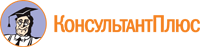 